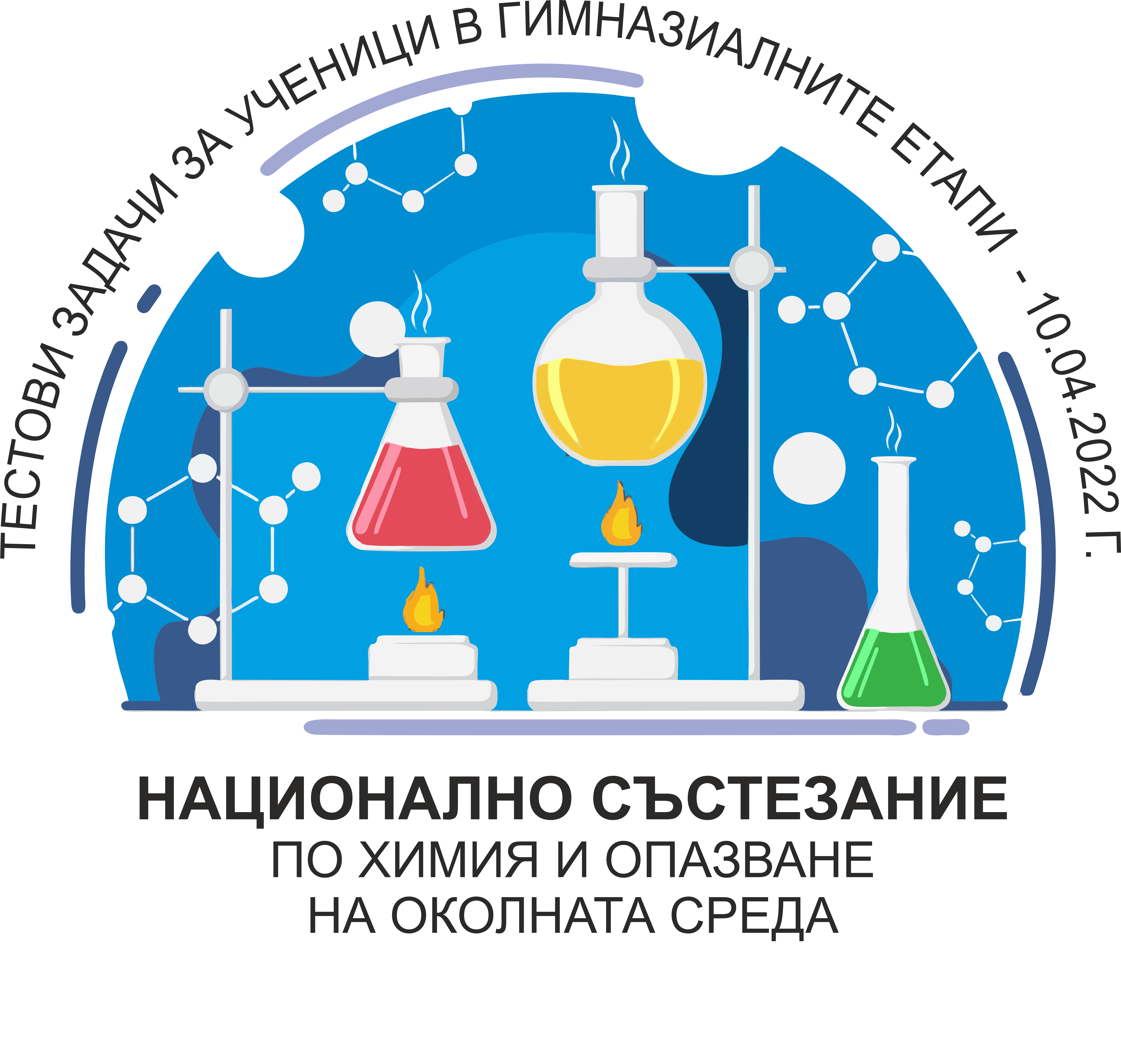 УКАЗАНИЕ ЗА ОРГАНИЗИРАНЕ И ПРОВЕЖДАНЕ НА НАЦИОНАЛНО СЪСТЕЗАНИЕ ПО ХИМИЯ И ОПАЗВАНЕ НА ОКОЛНАТА СРЕДА  „ТЕСТОВИ ЗАДАЧИ ЗА УЧЕНИЦИ В ГИМНАЗИАЛНИТЕ ЕТАПИ“ ПРЕЗ УЧЕБНАТА 2021 – 2022 ГОДИНАНационалното състезание по химия и опазване на околната среда „Тестови задачи за ученици в гимназиалните етапи“ ще се проведе от 9:00 часа на 10 април 2022 година – дистанционно (учениците ще се състезават в училището, в което учат и няма да пътуват до град Стара Загора, Професионална гимназия по компютърни науки и математически анализи "Проф. Минко Балкански").ОРГАНИЗАЦИЯ:1. Домакин на състезанието е РУО – Стара Загора, Професионална гимназия по компютърни науки и математически анализи "Проф. Минко Балкански", гр. Стара Загора.2. Заявки за участие в състезанието се подават до 17:30 ч. на 31 март 2022 година. След този срок заявки НЯМА да бъдат приемани. 3. Заявката се изпраща от директора на училището, в което има ученици изразили желание да участват в състезанието до експерта, който отговаря за природни науки в съответното РУО, заедно с придружаващо писмо, в което посочва електронния адрес на училището (или електронен адрес, на който да бъдат изпратени задачите в деня на състезанието). 4. Експертът, отговарящ за природните науки от РУО, обобщава направените заявки и до 4 април 2022 г. изпраща до Професионална гимназия по компютърни науки и математически анализи "Проф. Минко Балкански" pgknmasz@gmail.com  , с копие до МОН v.pandzherova@mon.bg и РУО – Стара  Загора kuzmanov_riosz@abv.bg обобщената справка за броя на ученици (индивидуално участие) и броя отбори (с конкретните имена на учениците от които е съставен отбора), като посочва и свой актуален електронен адрес, на който да му бъдат изпратени тестовите задачи в състезателния ден. На базата на същата справка началникът на съответното РУО определя училищата, в които ще се проведе състезанието, като се ръководи от принципа учениците, подали заявление за участие, да се състезават в училището, в което учат.5. Директорът на училището, в което ще се провежда национално състезание по химия и опазване на околната среда, определя със заповед училищни комисии за организиране и провеждане на състезанието, засекретяване на писмените работи и сканирането им, както и квесторите, които не могат да бъдат специалисти по химия и опазване на околната среда.ПРОВЕЖДАНЕ:1. В деня на състезанието учениците, заявили желание за участие, се явяват в 8:00 часа в училището, в което учат. Носят със себе си черен или тъмносин химикал, с който ще решават теста, като пишат само едностранно. Имат право да използват непрограмируем калкулатор. По време на състезанието учениците могат да използват само предоставените им заедно със състезателните задачи помощни материали: Периодична таблица, таблица на разтворимост, ред на електроотрицателност и ред на относителната активност. Тези пособия са едни и същи за всеки ученик. Получават инструктаж от квесторите.2. Експертът от съответното РУО получава в 8:00 часа от експерта в МОН състезателната тема и я изпраща по електронната поща до всяко училище, в което ще се провежда национално състезание по химия и опазване на околната среда.3. Училищната комисия за организиране и провеждане размножава получените материали и квесторите ги раздават на учениците. Състезанието започва в 9:00 часа. Продължителността е до 5 астрономически часа.ЗАСЕКРЕТЯВАНЕ И ИЗПРАЩАНЕ НА ПИСМЕНИТЕ РАБОТИ:1. След приключването на състезанието определените в училищната комисия членове засекретяват писмените работи, сканират ги и в същия ден изпращат копията по електронна поща на Професионална гимназия по компютърни науки и математически анализи "Проф. Минко Балкански", гр. Стара Загора – pgknmasz@gmail.com , заедно с придружително писмо за броя на изпратените сканирани писмени работи на учениците. В случай че файловете са „тежки“, могат да бъдат и повече на брой. 2. Председателят на училищната комисия изпраща справка по електронната поща на МОН - v.pandzherova@mon.bg  и на експерта от съответното РУО за броя на явилите се ученици на състезанието.При засекретяването на писмените работи се въвеждат единни правила за всички училища.Фиктивните номера на писмените работи на учениците от състезанието по химия и опазване на околната среда се образуват по следната схема:Първата клетка съдържа код на училището по НЕИСПУО.Втората клетка съдържа двуцифрения код на областта (случаен принцип).26 – Благоевград11 – Бургас15 – Варна17 – Велико Търново12 – Видин23 – Враца14 – Габрово22 – Добрич04 – Кърджали03 – Кюстендил10 – Ловеч16 – Монтана05 – Пазарджик06 – Перник09 – Плевен28 – Пловдив02 – Разград19 – Русе 08 – Силистра18 – Сливен07 – Смолян27 – София-град24 – София-област13 – Стара Загора25 – Търговище20 – Хасково21 – Шумен01 - ЯмболВ последната клетка е трицифреният код на ученика, който се поставя от комисията по засекретяване. (Препоръчва се да започва от 001).Върху писмената работа на всеки ученик (вкл. и върху черновата) се записва фиктивния номер, образуван по описания начин, който съответства на фиктивния номер на малкото пликче, което съдържа личните данни на ученика. След като са сканирани писмените работи на учениците, към тях са прикрепят с телбод малките секретни пликчета. С цел запазване на анонимността да се спазва следното:Всички ученици да пишат за белова върху бели листове едностранно или върху предоставения им изпитен вариант, а за чернова – върху карирани листове, също едностранно.Всички листове да бъдат БЕЗ ПЕЧАТИ ВЪРХУ ТЯХ.Малките секретни листчета да съдържат една и съща информация (по образец) и да се дадат указания на учениците за четливо попълване на данните.3. Комисията за организиране и провеждане на  национално състезание по химия и опазване на околната среда, назначена със заповед на директора на училището, подрежда  оригиналните комплекти (писмена работа на ученика и малко пликче) и ги изпраща на 11 април (до края на работния ден) чрез куриерска фирма за сметка на Професионална гимназия по компютърни науки и математически анализи "Проф. Минко Балкански", гр. Стара Загора. Пратката да е с надпис на плика „НАЦИОНАЛНО СЪСТЕЗАНИЕ ПО ХИМИЯ И ОПАЗВАНЕ НА ОКОЛНАТА СРЕДА 2022“. Адресът на училището е: 6000 Стара Загора, улица "Стефан Сливков" № 7. Телефон за контакти: 0885456553, Майя Найденова – директор.ИЗПРАЩАНЕ НА ПИСМЕНИТЕ РАБОТИОТ ИНСТИТУЦИЯТА ДОМАКИННА НАЦИОНАЛНОТО СЪСТЕЗАНИЕ ПО ХИМИЯ И ОПАЗВАНЕ НА ОКОЛНАТА СРЕДА „ТЕСТОВИ ЗАДАЧИ НА УЧЕНИЦИ ОТ ГИМНАЗИАЛНИТЕ ЕТАПИ“:1. Комисията за организиране и провеждане на състезанието, назначена от директора на институцията домакин на Национално състезание по химия и опазване на околната среда „Тестови задачи за ученици в гимназиалните етапи“ окомплектова получените оригинални писмени работи.2. Съставя протокол за съответствие между броя на получените сканирани копия и оригинални писмени работи.3. Изпраща на експерта от МОН – Весислава Панджерова електронно копие на протокола за съответствие на електронен адрес v.pandzherova@mon.bg4. Изпраща копие от протокола за съответствие (подписано от директора на институцията домакин) и оригиналните писмени работи чрез куриерска фирма на Софийски Университет „Св. Климент Охридски“, Факултет по химия и фармация на адрес: гр. София 1164, ж.к. "Лозенец", бул. "Джеймс Баучер" №1, за Никола Бурджиев  в самостоятелна пратка с надпис на плика „НАЦИОНАЛНО СЪСТЕЗАНИЕ ПО ХИМИЯ И ОПАЗВАНЕ НА ОКОЛНАТА СРЕДА „ТЕСТОВИ ЗАДАЧИ ЗА УЧЕНИЦИ В ГИМНАЗИАЛНИТЕ ЕТАПИ“ не по късно от 19.04.2022 г. (до края на работния ден)!           Проверката на писмените работи и класирането приключват в срок до 4 работни седмици след състезателния ден. Напомням Ви, че в условията на извънредна епидемична обстановка в страната при провеждането на състезанието следва да се спазват заповедите на министъра на здравеопазването и решенията на Регионалната здравна инспекция от съответната област.Весислава Панджерова Главен експерт по химия и опазване на околната среда в МОНТелефон: 02 9217 492, ел. адрес v.pandzherova@mon.bg код по НЕИСПУОдвуцифров код на областтадвуцифров код на областтатрицифров код на ученикатрицифров код на ученикатрицифров код на ученика